Pracownia VI – opracowała Agata PeszkoGdy człowiek jest objedzony jak bąk, zmęczony czy rozdrażniony, nie ma ochoty na skłony i przysiady. Dlatego, jeśli chcesz ćwiczyć z dzieckiem w domu, musisz znaleźć odpowiednią porę. Najlepszą będzie ta, w której słodziak mówi: "Mamooooo, nudzę się" albo zaczyna rozrabiać.Propozycja wspólnych ćwiczeń ruchowych:"Taniec"- wyczucie własnego ciała
Przy rytmicznej muzyce tańczą poszczególne części ciała dzieci: po kolei głowa, ręce, biodra, nogi, tańczy całe ciało."Ciekawski piesek"- zabawa z elementem  czworakowania
Dzieci chodzą na czworakach bokiem. Zwracają głowy w lewo- idą w lewo, zwracają głowy w prawo- idą w prawo."Rozwijanie paczki"- ćwiczenia z mamą
Dziecko i mama są ustawione w parach. Jedno robi paczkę- kładzie się na podłodze i mocno zwija w kłębek. Mama próbuje rozwiązać paczkę- pociąga dziecko za ręce i za nogi."Róbcie wszyscy to co ja"- ćwiczenia w grupie
Dziecko ustawione  naprzeciw mamy, która pokazuje ruchy do naśladowania przez dziecko: klaszcze w ręce, podskakuje, wykonuje ruch sufit podłoga."Budzimy się"- ćwiczenie relaksacyjne
Dziecko leży na plecach z rękami pod głową, nogi ugięte w kolanach, oczy zamknięte. Mama budzi dziecko, mówiąc po cichu jego imię, dziecko wtedy siada skrzyżnie z wyprostowanymi plecami.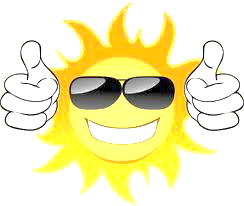 KREATYWNA  KAWA!Kawa, kubek, filiżanka,Kartka papieru,Pędzel,Wspólna kawa  zrobienie kawy – mama jaką lubi wypić,  dla dziecka 1 łyżeczka kawy rozpuszczalnej zaparzonej w 1/3 szklance wody, wystudzić . Kreatywne dziecko maluje kawą  na dowolny temat  - ,,Niech poniesie Was wyobraźnia”Smacznego, miłej zabawy! 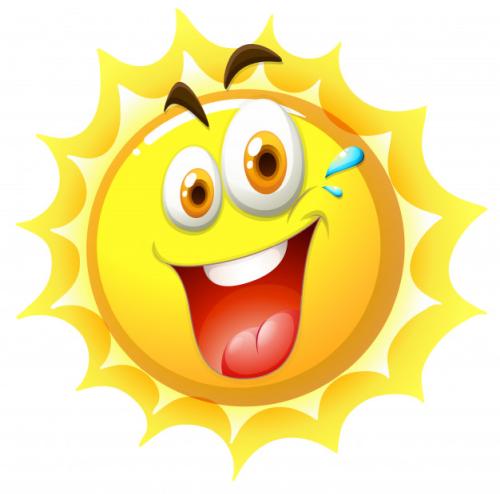 